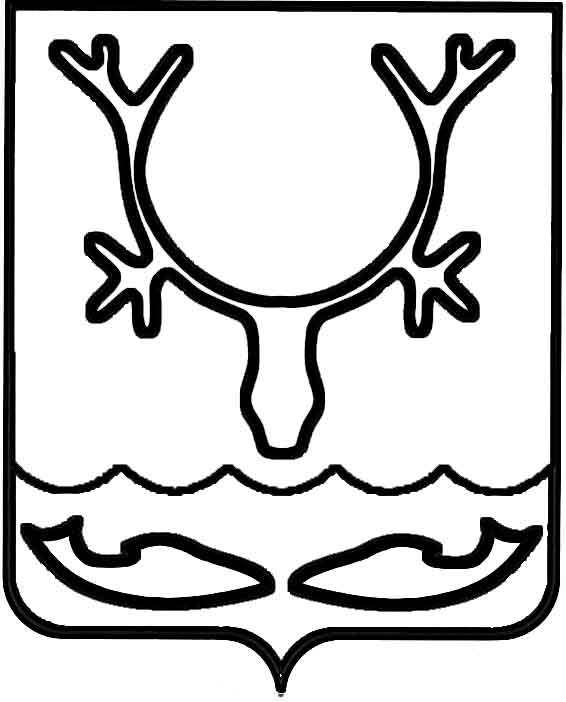 Администрация МО "Городской округ "Город Нарьян-Мар"РАСПОРЯЖЕНИЕот “____” __________________ № ____________		г. Нарьян-МарРуководствуясь Положением о признании помещения жилым помещением, жилого помещения непригодным для проживания и многоквартирного дома аварийным и подлежащим сносу или реконструкции, утвержденным Постановлением Правительства РФ от 28.01.2006 № 47, на основании заключения межведомственной комиссии от 06.03.2017 № 349:Признать помещения индивидуального жилого дома № 16 по ул. Морская            в г. Нарьян-Маре площадью 53,9 кв.м., этаж 1, номер на поэтажном плане 1, 2, 3                   (в соответствии со свидетельством о государственной регистрации права 29 АК                 № 154437 от 06.04.2007) непригодными для проживания.Настоящее распоряжение вступает в силу с момента его принятия.1303.2017107-рО признании помещений площадью                      53,9 кв.м. индивидуального жилого                         дома № 16 по ул. Морская в г. Нарьян-Маре непригодными для проживания Глава МО "Городской округ "Город Нарьян-Мар" Т.В.Федорова